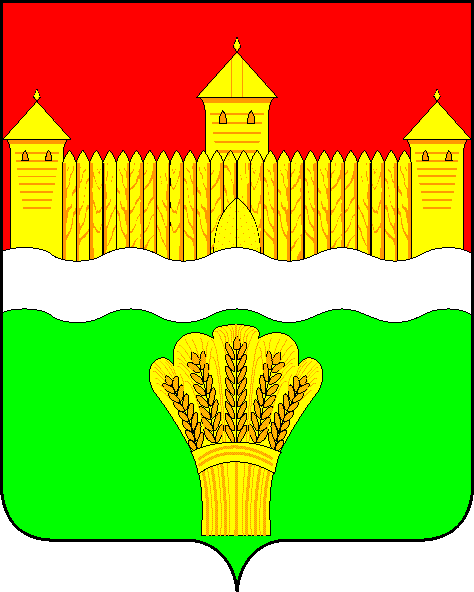 КЕМЕРОВСКАЯ ОБЛАСТЬ - КУЗБАСССОВЕТ НАРОДНЫХ ДЕПУТАТОВКЕМЕРОВСКОГО МУНИЦИПАЛЬНОГО ОКРУГАПЕРВОГО СОЗЫВАСЕССИЯ № 8Решениеот «16» апреля 2020 г. № 120г. КемеровоО внесении изменений в решение Совета народных депутатов Кемеровского муниципального округа от 24.12.2019 № 8 «О регламенте Совета народных депутатов Кемеровского муниципального округа»	Руководствуясь   Федеральным  законом  от 06.10.2003 №131-ФЗ «Об  общих  принципах  организации  местного  самоуправления  в  Российской  Федерации», Уставом муниципального образования Кемеровский муниципальный округ Кемеровской области - КузбассаРЕШИЛ:1. Внести в решение Совета народных депутатов Кемеровского муниципального округа от 24.12.2019 № 8 «О регламенте Совета народных депутатов Кемеровского муниципального округа», следующие изменения:1) Главу V. ЗАСЕДАНИЯ (СЕССИИ) ОКРУЖНОГО СОВЕТА дополнить статьей 18-1:«Статья 18-1. Открытость заседаний (сессий) Совета народных депутатов Кемеровского муниципального округа»1. Заседания (сессии) Совета народных депутатов Кемеровского муниципального округа являются открытыми. 2. Помимо депутатов Совета народных депутатов Кемеровского муниципального округа вправе присутствовать:1) субъекты права законодательной инициативы либо их представители;2) докладчики по вопросам, рассматриваемым на заседании (сессии) Совета народных депутатов Кемеровского муниципального округа;3) депутаты Законодательного собрания Кемеровской области – Кузбасса;4) лица, замещающие государственные должности Российской Федерации; 5) лица, замещающие государственные должности Кемеровской области – Кузбасса;6) Главный федеральный инспектор по Кемеровской области – Кузбассу аппарата полномочного представителя Президента Российской Федерации в Сибирском федеральном округе;7) представитель (представители) прокуратуры Кемеровской области – Кузбасса;8) представитель (представители) Управления Министерства юстиции Российской Федерации по Кемеровской области – Кузбассу;9) лица, замещающие должности государственной службы Российской Федерации;10) помощники депутатов Совета народных депутатов Кемеровского муниципального округа;11) лица, замещающие муниципальные должности;12) члены Молодёжного парламента Кемеровского муниципального округа13) представители средств массовой информации при условии их направления уведомления в Совет народных депутатов Кемеровского муниципального округа. 3. Присутствие на заседании (сессии) Совета народных депутатов Кемеровского муниципального округа может быть ограничено в связи с отсутствием мест в зале заседаний, а также в связи с мерами безопасности, принимаемыми в здании, где проходит заседание.Присутствующие должны соблюдать порядок, подчиняться распоряжениям председательствующего. Присутствующие не имеют права вмешиваться в ход заседания (сессии) Совета народных депутатов Кемеровского муниципального округа, подавать реплики, громко разговаривать, отвлекать депутатов Совета народных депутатов Кемеровского муниципального округа и иных присутствующих лиц от участия в заседании (сессии) Совета народных депутатов Кемеровского муниципального округа. В случае несоблюдения этих требований председательствующий вправе сделать замечание нарушителю. При повторном нарушении председательствующий имеет право удалить нарушителя из зала заседания. Председательствующий вправе приостановить заседание Совета народных депутатов Кемеровского муниципального округа для наведения порядка в зале заседания. В случае нарушения порядка, которое председательствующий не в состоянии устранить, он может закрыть заседание (сессию) Совета народных депутатов Кемеровского муниципального округа.4. Председатель Совета народных депутатов Кемеровского муниципального округа вправе принять решение о проведении открытого(ой) заседания (сессии) Совета народных депутатов Кемеровского муниципального округа посредством использования систем видеоконференц-связи, которое оформляется распоряжением.В начале заседания (сессии) Совета народных депутатов Кемеровского муниципального округа председательствующий объявляет о количестве депутатов Совета народных депутатов Кемеровского муниципального округа, участвующих в заседании (сессии) Совета народных депутатов Кемеровского муниципального округа посредством использования систем видеоконференц-связи.Управление информационных технологий администрации Кемеровского муниципального округа и аппарат Совета народных депутатов Кемеровского муниципального округа обеспечивают одновременный вывод на экран видеоизображения всех депутатов Совета народных депутатов Кемеровского муниципального округа при каждом голосовании, а также возможность всех лиц, участвующих в заседании посредством использования систем видеоконференц-связи, высказываться на заседании (сессии) Совета народных депутатов Кемеровского муниципального округа в порядке, установленном настоящим Регламентом. При использовании систем видеоконференц-связи ведется запись заседания. Материальный носитель видеозаписи приобщается к протоколу заседания Совета народных депутатов Кемеровского муниципального округа.2) в статье 33Пункт 1 статьи 33 дополнить абзацем следующего содержания:«В случае проведения открытого заседания (сессии) Совета народных депутатов Кемеровского муниципального округа посредством использования систем видеоконференц-связи открытое голосование проводится путем поднятия депутатом руки.»3)  Статью 33 дополнить пунктом 2-1 следующего содержания«2.1. В случае проведения открытого голосования путем поднятия депутатом руки подсчет голосов осуществляется председательствующим.»4) дополнить главой VIII-I следующего содержания:«Глава VIII-I. ОСОБЫЙ ПОРЯДОК ПРИНЯТИЯ СОВЕТОМ НАРОДНЫХ ДЕПУТАТОВ КЕМЕРОВСКОГО МУНИЦИПАЛЬНОГО ОКРУГА РЕШЕНИЙ.Статья 45-1. Условия и механизм реализации особого порядка принятия Советом народных депутатов Кемеровского муниципального округа решений1. Совет народных депутатов Кемеровского муниципального округа, профильные комитеты Совета народных депутатов Кемеровского муниципального округа могут принимать решения методом опроса в случае необходимости их безотлагательного принятия.2. Проведение опроса членов профильных комитетов Совета народных депутатов Кемеровского муниципального округа осуществляется по предложению председателя комитета.Указанное предложение оформляется письмом председателя профильного комитета Совета народных депутатов Кемеровского муниципального округа членам комитета с приложением рассматриваемого проекта решения комитета, проекта правового акта и материалов к нему.Опрос членов профильного комитета Совета народных депутатов Кемеровского муниципального округа проводится путем сбора личных мнений членов профильного комитета в срок, определенный председателем профильного комитета. Указанный срок не может составлять более двух рабочих дней. Член профильного комитета Совета народных депутатов Кемеровского муниципального округа излагает свое личное мнение («за», «против», «воздержался») в опросном листе и направляет его на официальный адрес электронной почты Совета народных депутатов Кемеровского муниципального округа. Форма опросного листа определяется председателем Совета народных депутатов Кемеровского муниципального округа.Учет мнения членов профильного комитета осуществляет сотрудник аппарата Совета народных депутатов Кемеровского муниципального округа. Опрос считается состоявшимся, если в нем приняли участие не менее половины членов профильного комитета Совета народных депутатов Кемеровского муниципального округа. Решение считается принятым, если за его принятие высказалось большинство от числа членов профильного комитета Совета народных депутатов Кемеровского муниципального округа, принявших участие в опросе.3. Проект решения Совета народных депутатов Кемеровского муниципального округа, решение Совет народных депутатов Кемеровского муниципального округа (за исключением Устава муниципального образования Кемеровский муниципальный округ Кемеровской области - Кузбасса и поправок к нему) могут приниматься методом опроса депутатов Совета народных депутатов Кемеровского муниципального округа.Решение о проведении опроса депутатов оформляется распоряжением председателя Совета народных депутатов Кемеровского муниципального округа с приложением к нему проекта решения Совета народных депутатов Кемеровского муниципального округа.Извещение депутатов Совета народных депутатов Кемеровского муниципального округа о проведении опроса, его непосредственное проведение и составление необходимых документов возлагается на аппарат Совета народных депутатов Кемеровского муниципального округа.Опрос депутатов Совета народных депутатов Кемеровского муниципального округа проводится путем сбора личных мнений депутатов в срок, установленный распоряжением председателя Совета народных депутатов Кемеровского муниципального округа. Указанный срок не может составлять более пяти рабочих дней и исчисляется со дня, следующего за днем подписания распоряжения председателя Совета народных депутатов Кемеровского муниципального округа. Депутат Совета народных депутатов Кемеровского муниципального округа излагает свое личное мнение («за», «против», «воздержался») в опросном листе и направляет его на официальный адрес электронной почты Совета народных депутатов Кемеровского муниципального округа. Форма опросного листа утверждается распоряжением председателя официальный адрес электронной почты Совета народных депутатов Кемеровского муниципального округа.Аппарат Совета народных депутатов Кемеровского муниципального округа должен принять необходимые меры к извещению каждого депутата о проведении опроса депутатов и внесенном на рассмотрение, проекте решения Совета народных депутатов Кемеровского муниципального округа. Депутат Совета народных депутатов Кемеровского муниципального округа извещается о проведении опроса лично, в том числе с использованием средств связи. При извещении депутата Совета народных депутатов Кемеровского муниципального округа ему сообщается о времени проведения опроса депутатов.Опрос депутатов считается состоявшимся, если в нем приняли участие не менее двух третей от установленного числа депутатов Совета народных депутатов Кемеровского муниципального округа. Проект решения Совета народных депутатов Кемеровского муниципального округа, решение Совета народных депутатов Кемеровского муниципального округа считается принятым, если за его принятие в результате проведения опроса высказалось большинство от установленного числа депутатов Совета народных депутатов Кемеровского муниципального округа. Информация о принятых Советом народных депутатов Кемеровского муниципального округа решениях размещается на официальном сайте Совета народных депутатов Кемеровского муниципального округа в информационно-телекоммуникационной сети «Интернет».3. Настоящее решение вступает в силу со дня его принятия.4. Опубликовать настоящее решение в газете «Заря» и разместить решение на официальном сайте Совета народных депутатов Кемеровского муниципального округа в сети «Интернет».5. Контроль за исполнением решения возложить на Левина Д.Г. – заместителя председателя Совета народных депутатов Кемеровского муниципального округа.Председатель Совета народных депутатовКемеровского муниципального округа                                      В.В. Харланович